ЧЕРКАСЬКА МІСЬКА РАДА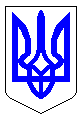 ЧЕРКАСЬКА МІСЬКА РАДАВИКОНАВЧИЙ КОМІТЕТРІШЕННЯВід 19.05.2020№ 377Про передачу автомобіляГАЗ  32213-288 легковий меддопомога-В Відповідно до статті 29 Закону України «Про місцеве самоврядування в Україні», Положення про порядок списання та передачі майна, що належить до комунальної власності територіальної громади м. Черкаси, затвердженого рішенням Черкаської міської ради від 20.06.2013 № 3-1712, з метою належного утримання та збереження майна міської комунальної власності, ефективного його використання, розглянувши лист директора комунального підприємства «Черкасиелектротранс» Черкаської міської ради Кучера П.С. (від 28.04.2020 № 8277-01-18) щодо вимог Територіального сервісного центру № 7141 м. Черкаси регіонального сервісного центру МВС у Черкаській області, виконком міської радиВИРІШИВ:1. Передати з балансу комунального підприємства «Черкаси-електротранс» Черкаської міської ради на баланс Територіального центру надання соціальних послуг м. Черкаси (код ЄДРПОУ: 21356385, 18002,         м. Черкаси,  вул. Пушкіна 13 а) автомобіль марки ГАЗ 32213-288 легковий меддопомога-В, державний номер № СА 9531 ВН «Інва-таксі».2. Утворити комісію для прийому-передачі у складі:Голова комісії:Бордунос Л.І. - заступник міського голови з питань діяльності виконавчих органів ради;Заступник голови комісії:Яценко О.О. - директор департаменту житлово-комунального  комплексу;Члени комісії:Руминська І.М. - головний бухгалтер  КП «Черкасиелектротранс» ЧМР;Грибенюк І.С. - начальник технічного відділу КП «Черкасиелектро-транс» ЧМР;Величко М.О. – начальник дільниці машин і механізмів КП «Черкаси-електротранс» ЧМР;Щербак А.В. - директор територіального центру надання соціальних послуг м. Черкаси;Ковальська І.Б. - головний бухгалтер територіального центру надання соціальних послуг м. Черкаси;Кілін І.С. – юрисконсульт територіального центру надання соціальних послуг м. Черкаси.3. Голові комісії Бордунос Л.І. у місячний термін з дня прийняття цього рішення подати на затвердження міському голові акт прийому-передачі автомобіля ГАЗ 32213-288 С.4. Вважати таким, що втратило чинність рішення виконавчого комітету Черкаської міської ради від 07.04.2020 № 286 «Про передачу автомобіля ГАЗ  32213-288 С».5. Контроль за виконанням рішення покласти на директора департаменту житлово-комунального комплексу Черкаської міської ради Яценка О.О.Заступник міського голови з питань діяльності виконавчих органів ради                                               І.В. Волошин